Confucius quotes:DIRECTIONS:  TASK 1: Read through this list of quotes by Confucius.  Choose 5 to put into your own words.  Copy the quotes and your interpretation into your social studies notebook. TASK 2: In your social studies journals,  pick 3 to illustrate. (Draw a picture to represent the quote.  Write the quote beneath the picture.“It does not matter how slowly you go as long as you do not stop.”“By three methods we may learn wisdom: first, by reflection which is the noblest; second, by imitation, which is the easiest; and third, by experience, which is the bitterest.” “Real knowledge is to know the extent of one’s ignorance.”“You cannot open a book without learning something.”“He who learns but does not think, is lost. He who thinks but does not learn is in great danger.” “Give a bowl of rice to a man and you will feed him for a day. Teach him how to grow his own rice and you will save his life.”“Everything has beauty but not everyone sees it.”“Our greatest glory is not in never falling, but in rising every time we fall.”“Respect yourself and others will respect you.”“What you do not want done to yourself, do not do to others.” “The strength of a nation derives from the integrity of the home.”“The man who moves mountains begins by carrying away small stones.”“Wherever you go, go with all your heart.”“Life is really simple but we insist on making it complicated.”“If what one has to say is not better than silence, then one should keep silent.”




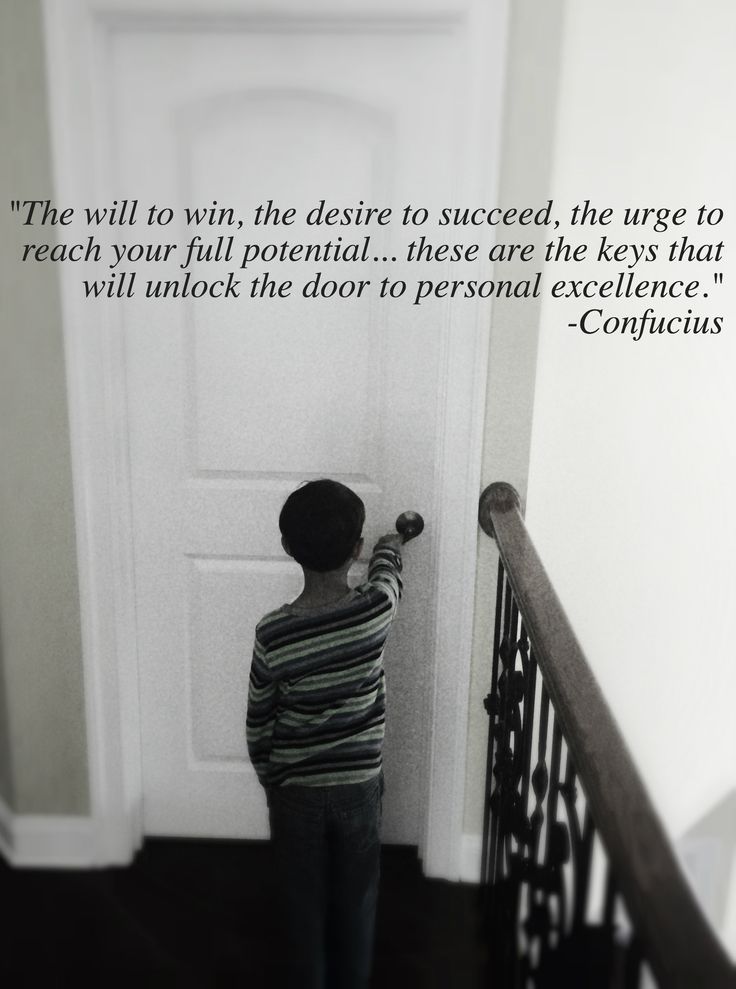 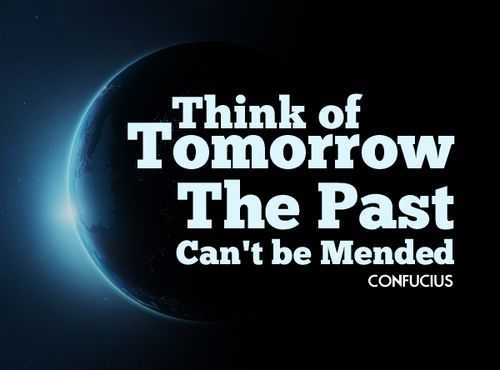 If you think in terms of a year, plant a seed; if in terms of ten years, plant trees; if in terms of 100 years, teach the people. Confucius
Read more at: https://www.brainyquote.com/quotes/confucius_391333Success depends upon previous preparation, and without such preparation there is sure to be failure. Confucius
Read more at: https://www.brainyquote.com/quotes/confucius_141097The superior man is modest in his speech, but exceeds in his actions.
Read more at: https://www.brainyquote.com/quotes/confucius_135020It is more shameful to distrust our friends than to be deceived by them. Confucius
Read more at: https://www.brainyquote.com/quotes/confucius_118068Study the past, if you would divine the future. Confucius
Read more at: https://www.brainyquote.com/quotes/confucius_118257To know what you know and what you do not know, that is true knowledge. Confucius
Read more at: https://www.brainyquote.com/quotes/confucius_141560"I hear and I forget. I see and I remember. I do and I understand."The expectations of life depend upon diligence; the mechanic that would perfect his work must first sharpen his tools. Confucius
Read more at: https://www.brainyquote.com/quotes/confucius_141110“Education breeds confidence. Confidence breeds hope. Hope breeds peace.”The strength of a nation derives from the integrity of the home.
Read more at: https://www.brainyquote.com/quotes/confucius_134943It is easy to hate and it is difficult to love. This is how the whole scheme of things works. All good things are difficult to achieve; and bad things are very easy to get. Confucius
Read more at: https://www.brainyquote.com/quotes/confucius_119273You cannot open a book without learning something. Confucius
Read more at: https://www.brainyquote.com/quotes/confucius_132314When anger rises, think of the consequences.
Read more at: https://www.brainyquote.com/quotes/confucius_132199Better a diamond with a flaw than a pebble without.
Read more at: https://www.brainyquote.com/quotes/confucius_107048Never give a sword to a man who can't dance.
Read more at: https://www.brainyquote.com/quotes/confucius_143501Without feelings of respect, what is there to distinguish men from beasts?
Read more at: https://www.brainyquote.com/quotes/confucius_384348Confucius
Read more at: https://www.brainyquote.com/quotes/confucius_136805